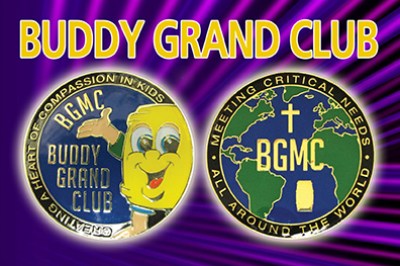 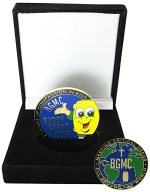 BGMC is announcing our first-ever award for kids who have achieved extraordinary giving through BGMC. This is our Buddy Grand Club Coin. The award is to be presented to a kid who has given $1000 in their lifetime to BGMC. It is designed to be presented by the pastor at church or by a district official at a district event. Here are the guidelines: Any age kid can begin to earn the award prior to entering the youth group. The parent will be responsible for keeping records to determine when the kid has reached the $1000 mark. If a kid has already been giving to BGMC prior to learning about this award, the parent may estimate the amount that has already been given and apply that toward the goal. A kid who has not reached the $1000 mark upon entering youth ministry may finish earning the award by giving to Speed the Light. Again, the parent must keep a record and determine when the goal has been reached.If a kid is in youth group at the time of learning about this award but has already given $1000 to BGMC while younger, that kid can also obtain the award.The next page is to keep record of your child’s giving.Monica AndersonThis is our Buddy Grand Club Coin. The award is to be presented to a kid who has given $1000 in their lifetime to BGMCChild’s Name __________________________________________________Parent’s Name/s________________________________________________Documentation of BGMC Offerings:Date ____________________	Amount ____________	Grand Total _____________Date ____________________	Amount ____________	Grand Total _____________Date ____________________	Amount ____________	Grand Total _____________Date ____________________	Amount ____________	Grand Total _____________Date ____________________	Amount ____________	Grand Total _____________Date ____________________	Amount ____________	Grand Total _____________Date ____________________	Amount ____________	Grand Total _____________Date ____________________	Amount ____________	Grand Total _____________Date ____________________	Amount ____________	Grand Total _____________Date ____________________	Amount ____________	Grand Total _____________Date ____________________	Amount ____________	Grand Total _____________Date ____________________	Amount ____________	Grand Total _____________Date ____________________	Amount ____________	Grand Total _____________Date ____________________	Amount ____________	Grand Total _____________Date ____________________	Amount ____________	Grand Total _____________Date ____________________	Amount ____________	Grand Total _____________Date ____________________	Amount ____________	Grand Total _____________Date ____________________	Amount ____________	Grand Total _____________Date ____________________	Amount ____________	Grand Total _____________Date ____________________	Amount ____________	Grand Total _____________Date ____________________	Amount ____________	Grand Total _____________Date ____________________	Amount ____________	Grand Total _____________